XII Ogólnopolski Festiwal i Konkurs im. Łukasza Pietrzaka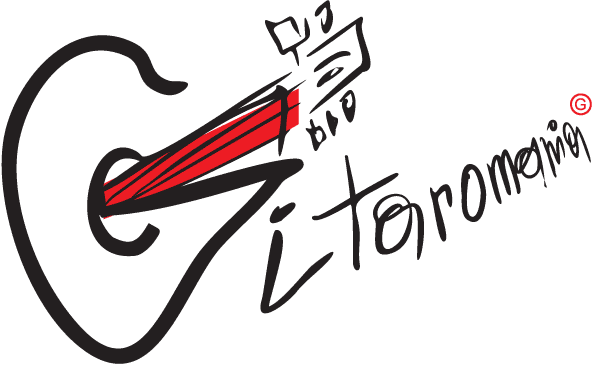 Jelenia Góra – Cieplice -  30 listopada - 1 grudnia 2019 r.WYPEŁNIĆ PISMEM DRUKOWANYMKARTA ZGŁOSZENIA DO KONKURSU             Imię...................................................................................................             Nazwisko..........................................................................................             Data urodzenia..................................................................................             Szkoła................................................................................................             tel./ adres mailowy szkoły.................................................................             Klasa/Grupa ......................................................................................             Nauczyciel.........................................................................................    adres mailowy nauczyciela................................................................                  Program.............................................................................................                           ..............................................................................................                           ..............................................................................................                           .............................................................................................. 	Czas trwania programu ………………………………………………                       Miejscowość, data                                  Podpis nauczyciela               ...............................................                         ...............................